Министерство образования, науки и молодёжной политикиКраснодарского краяГосударственное бюджетное учреждениедополнительного образованияКраснодарского края «Центр развития одарённости»Методические рекомендациик выполнению контрольной работы № 3по математике для учащихся 8 класса заочных курсов «Юниор»
очно-заочного обучения (с применением дистанционных образовательных технологий и электронного обучения)Составитель: Кузнецов Егор Александрович,преподаватель кафедрыинформационных образовательных технологийКубанского государственного университетаКраснодар  2020АннотацияДанная методическая разработка является сборником контрольных работ и методических рекомендаций по их проведению для реализации дополнительной общеобразовательной общеразвивающей программы «Курс математики для начинающего олимпиадника (8 класс)». Сборник направлен на развитие интеллектуальных умений учащихся на основе формирования у ребенка умений управлять процессами творчества: фантазированием, пониманием закономерностей, решением сложных проблемных ситуаций.Пояснительная запискаПрограмма «Курс математики для начинающего олимпиадника (6 класс)» разработана в соответствии с федеральным государственным образовательным стандартом основного общего образования (приказ Министерства образования и науки Российской Федерации от 17 декабря 2010 года, №1897, с изменениями), федеральным  государственным образовательным  стандартом среднего общего образования (приказ Министерства образования и науки Российской Федерации от 17 мая 2012 года, № 413 с изменениями), методическими рекомендациями по проектированию дополнительных общеразвивающих программ (письмо Минобрнауки РФ от 18.11.2015 № 09-32-42).АктуальностьПроблема работы с одаренными учащимися чрезвычайно актуальна для современного российского общества. К школе предъявляются сегодня высокие требования. Именно поэтому так важно определить основные задачи и направления работы с одаренными детьми в системе дополнительного образования.Одаренность — это системное, развивающееся в течение жизни качество психики, которое определяет возможность достижения человеком более высоких (необычных, незаурядных) результатов в одном или нескольких видах деятельности по сравнению с другими людьми.Никакого особого «рецепта» по работе с одаренными детьми нет. По своей природной сути большинство детей талантливы. Беда в том, что не все из них об этом знают. Проблема «нераскрытости» детей заключается в том, что воспитание в семье не всегда помогает раскрыться личности ребенка, а система образовательного процесса в школе не позволяет «рассмотреть» особенности каждого ребенка. Учебный процесс в общеобразовательной школе предполагает, что ребенок должен соответствовать стандарту тех требований, которые к нему предъявляются. Таким образом, многогранностьи сложность явления одаренности определяет целесообразность существования разнообразных направлений, форм и методов работы с одаренными детьми.Актуальность методической разработки определяется потребностью со стороны одарённых школьников на программы изучения математики, учебно-методические условия для реализации которых имеются на базе факультета математики и компьютерных наук КубГУ. НовизнаХарактерной особенностью программы «Курс математики для начинающего олимпиадника (8 класс)» является интеграция основного и дополнительного образования. Новизна дополнительной общеобразовательной общеразвивающей программы состоит в том, что талантливые обучающиеся вовлекаются в учебную деятельность, основываясь не на традиционных школьных учебных методах работы, а на методах классического университетского образования, более соответствующего запросам учеников. Также содержание программы позволяет не только углубить интеллектуальные познания учеников, но и расширить и дополнить процесс их гражданского воспитания. При этом приоритет программы отдается развитию у учащихся знаний и навыков, позволяющих успешно выступать на муниципальном, региональном и заключительном этапах Всероссийской олимпиады школьников по математике.ЦельЦелью данной методической разработки является обеспечение подготовки школьников к участию в олимпиадном движении по предмету Математика и углубленное изучение курса математики.МЕТОДИЧЕСКИЕ РЕКОМЕНДАЦИИ ПО ВЫПОЛНЕНИЮ КОНТРОЛЬНОЙ РАБОТЫ ПО МАТЕМАТИКЕУравнения в целых числах.Уравнения в целых числах – это алгебраические уравнения с двумя или более неизвестными переменными и целыми коэффициентами. Решениями такого уравнения являются все целочисленные (иногда натуральные или рациональные) наборы значений неизвестных переменных, удовлетворяющих этому уравнению.Александрийский математик Диофант, живший около  2  тысяч лет тому назад, решил большое число таких уравнений и описал общие методы их решения в своей книге «Арифметика». Уравнения в целых числах также называют диофантовыми уравнениями.Примером диофантового уравнения является уравнение вида.Подобные уравнения называются однородными линейными уравнениями. Они имеют бесконечно много решений в целых числах. Эти решения описываются формулами .Рассмотрим неоднородные линейные уравнения вида,  ,	 (1)которые решаются в целых  числах, коэффициенты a, b, c – целые числа.При решении таких уравнений нужно иметь в виду следующие теоремы.Теорема 1. Если число c не делится на НОД(a,b), то уравнение (1) не имеет решений.Теорема 2. Если (x0;y0) – какое-либо целочисленное решение уравнения (1), то любые числа вида где t – произвольное целое число, также являются решениями уравнения (1).Типовые задачи1. У фонарного столба стоит человек. Он может делать 5 или 7 шагов влево или вправо от столба. Сможет ли он оказаться в 3-х шагах справа от столба? Если сможет, то как он должен делать шаги? 2. Найдите все решения уравнений в целых числах: а) x − y=0; б) 3x − 5y=0; в) 15x − 9y=0. 3. В уравнении 3x + 5y=13, выразив y через x, постройте график прямой y=f(x). Определите по графику, какие точки (x,y) на нем имеют целые координаты. С какими периодами по осям Ox и Oy повторяются эти координаты? 4. Решите уравнение 5x − 7y=3 в целых числах "по шагам":а) найдите какое-нибудь одно решение (x0,y0), то есть такие x0 и y0, чтобы выполнялось равенство 5x0 − 7y0=3; б) докажите, что если (x,y) — любое решение уравнения 5x − 7y=3, то тогда 5(x − x0) − 7(y − y0)=0; в) найдите все решения уравнения 5z − 7t=0 в целых числах; г) найдите все решения уравнения 5x − 7y=3 в целых числах. 5. Докажите, что для любых натуральных чисел a и b найдутся целые числа z и t, такие что НОД(a,b)=az + bt. 6. Для уравнения ax + by=c:а) докажите, что оно имеет решения тогда и только тогда, когда c делится на НОД(a,b); б) докажите, что все его решения имеют вид: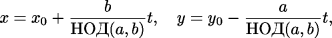         где (x0,y0) — любое решение, а t пробегает все целые числа. 7. Решите в целых числах уравнения: а) 3x − 5y=13; б) 3x − 5y=19;
в) 10x − 15y= − 5. 8. Вы предлагаете товарищу умножить число даты его рождения на 12, а номер месяца — на 31. (Например, для даты рождения 1 мая получится 1·12 + 5·31 = 167.) Он сообщает вам сумму этих произведений, а вы вычисляете по ней дату его рождения. Как? 9. Квадрат 8×8 распилили на квадраты 2×2, доминошки 1×2 и пентаминошки (от греч. «пента» — пять), имеющие вид прямоугольников 2×3 с выкинутой угловой клеткой. Известно, что общая длина распилов равна 52. Сколько могло получиться квадратов, если пентаминошек оказалось больше, чем доминошек?10. Три брата родились в один и тот же день, но в разные годы. Когда старшему исполнилось 13 лет, сумма возрастов всех трех братьев нацело разделилась на 13. (Подразумевается, что все они к тому времени уже родились.) Докажите, что когда среднему из братьев исполнится 13 лет, сумма возрастов всех братьев не будет кратна 13. 11. Решите уравнения в целых числах: a) (2x + y) (5x + 3y) = 7; b) xy = x + y + 3; c) x² = 15 + y²; d) x² + y² = x + y + 2; e) 3x + 5y = xy. 12. Имеют ли следующие уравнения решения в целых числах? a) x² − 7y = 10; b) x² + y² = 4z − 1; c) 15x² − 7y² = 9; d) x² + y² = 20102010. Рекомендуемые материалы для закрепления раздела:В. Серпинский, О решении уравнений в целых числах.Н. В. Горбачев «Сборник олимпиадных задач по математике», пункт 12.Индукция.	Метод доказательства утверждений типа: «Для каждого натурального n верно, что ...». Такое утверждение можно рассматривать как цепочку утверждений: «Для n = 1 верно, что ...», «Для n = 2 верно, что...» и т. д.	Первое утверждение цепочки называется базой (или основанием) индукции. Его обычно легко проверить. Затем доказывается шаг индукции: «Если верно утверждение с номером n, то верно утверждение с номером (n+1)». Шагиндукции также можно рассматривать как цепочку переходов: «Если верно утверждение 1, то верно утверждение 2», «Если верно утверждение 2, то верно утверждение 3» и т. д.	Если верна база индукции, и верен шаг индукции, то все утверждения верны (это принцип математической индукции).	Иногда для доказательства очередного утверждения цепочки надо опираться на все предыдущие утверждения. Тогда индуктивный переход звучит так: «Если верны все утверждения с номерами от 1 до n, то верно утверждение с номером (n + 1)».	Бывает удобен индуктивный спуск — если утверждение с номером n (n > 1) можно свести к одному или нескольким утверждениям с меньшими номерами и первое утверждение верно, то все утверждения верны.	Пример 1. Докажите, что число состоящее из 243 единиц, делится на 243.	Решение. Заметим, что 243 = 35 . Попробуем доказать более общее утверждение, что число, составленное из 3n единиц, делится на 3n. Оказывается, это проще.	Для n = 1 утверждение верно (111 делится на 3).	Заметим, что 111111111 = 111 · 1001001, и вообще число из 3n единиц разлагается на множители:	·10...010...01причём, второй множитель делится на 3 (по признаку делимости на 3). Итак, в последовательности чисел 111, 111111111, ..., «3n единиц» каждое следующее равно предыдущему, умноженному на число, кратное трём. Поэтому, если  делится на 3n−1 , то  делится на 3n. Теперь индукция очевидна.	Замечание. Мы специально не произносили слов «база индукции» и «шаг индукции », чтобы не отвлекать внимание от более существенных моментов.	Пример 2. На плоскости провели несколько прямых и окружностей. Докажите, что части, на которые разбита плоскость, можно раскрасить в два цвета так, чтобы соседние части (граничащие по отрезку или дуге) были покрашены в разные цвета.	Решение. Сначала сотрём все прямые и окружности, но запомним, где они находились. Покрасим всю плоскость в один цвет, а потом будем восстанавливать границы, перекрашивая при этом части, на которые они делят плоскость. Каждый раз, добавляя прямую, мы перекрашиваем в противоположный цвет все части, лежащие по одну её сторону, и оставляем без изменения части, лежащие по другую сторону. Добавляя окружность, мы перекрашиваем все части, лежащие внутри неё, и оставляем без изменения, лежащие снаружи. Таким образом, каждый участок любой из нарисованных линий будет являться границей двух областей разного цвета.Типовые задачи	1. Докажите неравенство: 2n > n. 	2. Известно, что x + 1/x целое число. Докажите, что xn + 1/(xn) — также целое при любом целом n.	3. Из квадрата клетчатой бумаги размером 16×16 вырезали одну клетку. Докажите, что полученную фигуру можно разрезать на "уголки" из трёх клеток. Придумайте обобщение этой задачи.	4. (Игра "Ханойская башня") Имеется пирамида с n кольцами возрастающих размеров и еще два пустых стержня той же высоты. Разрешается перекладывать верхнее кольцо с одного стержня на другой, но при этом запрещается класть большее кольцо на меньшее. Докажите, что	а) можно переложить все кольца с первого стержня на один из пустых стержней; 	б) это можно сделать за 2n−1 перекладываний.	5. Ваня нарисовал на плоскости треугольник. Сережа провел n прямых, которые разделили треугольник на части. Докажите, что хотя бы одна из этих частей снова треугольник. 	6. В Математической стране 100 городов. Любые два города соединены напрямую либо автодорогой, либо подземной дорогой. Докажите, что или из любого города в любой можно проехать на автомобиле, или из любого города в любой можно добраться на метро.	7. Есть очень много трех- и пятикопеечных монет. Какую сумму можно ими заплатить? (найдите все варианты и докажите, что других нет). 	8. Докажите, что при любых натуральных n выполняется равенство:    1+3+5+…+(2n−1)=n2.	9. Докажите, что любое число можно представить как сумму нескольких различных степеней двойки (т.е. перевести его в двоичную систему счисления).	10. В концах диаметра окружности стоят единицы. На первом шаге каждая из получившихся дуг делится пополам, и в её середине пишется сумма чисел, стоящих в концах. Затем то же самое делается с каждой из четырёх полученных дуг и т.д. Такая операция проделывается n раз. Найти сумму всех полученных чисел. 	11. На плоскости нарисовано несколько попарно пересекающихся окружностей (каждая окружность пересекается с любой другой). Докажите, что эту картинку можно обвести "одним росчерком", то нарисовать карандашом, не проходя по одной дуге два раза и не отрывая карандаша от бумаги, и при этом вернуться в начальную точку. Рекомендуемые материалы для закрепления раздела:Генкин С.А., Итенберг И.В., Фомин Д.В., Ленинградские математические кружки, глава 9. ИндукцияАлександр Шень. Математическая индукция.ЗАДАНИЯ КОНТРОЛЬНОЙ РАБОТЫ №3Задача 1. 	Доказать, что числа  7n + 3  и  5n + 2  взаимно просты при любом натуральном  n.Задача 2. Найдите все целые решения уравнений:а);				г);б);				д) в);Задача 3. Решите в целых числах уравнение .Задача 4. Докажите тождество: 12 + 22 +...+ n2 = Задача 5. Известно, что   – целое число. Докажите, что  – также целое при любом целом n.Критерии оценивания.Задача 1. Правильное решение – 5 баллов.Задача 2. За каждый правильно решённый пункт задания по одному баллу. Всего – 5 баллов.Задача 3. Правильное решение – 5 баллов.Задача 4. Правильное решение – 5 баллов.Задача 5. Правильное решение – 5 баллов.Максимальное количество баллов – 25.